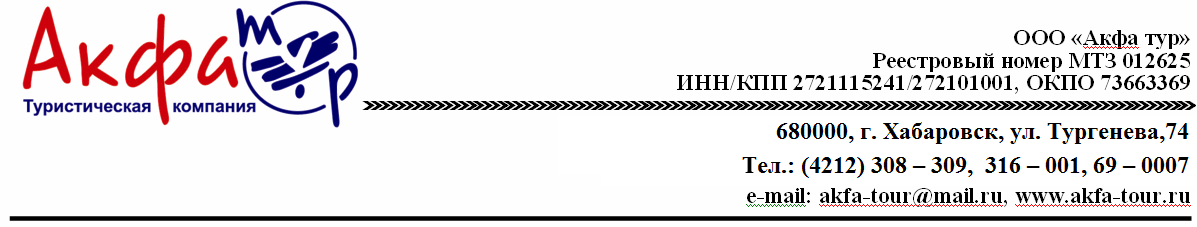 Групповой Тур в Японию “Сакура в Тохоку”. Апрель 2020 Мацусима – Ямадера- Сендай   14.04.2020 - 21.04.2020 8 дней/7 ночей Авиаперелет: из Хабаровска - от 17 000 руб/чел (без багажа), от 23 000 руб/чел (с багажом). из Владивостока - от  17 000 руб/чел (без багажа), от 22 000 руб/чел (с багажом). 18.04 -ДОПОЛНИТЕЛЬНАЯ ЭКСКУРСИЯ ПО ТОКИО  10 000 руб/чел. (при группе от 6 чел.) 18.04 - ДОПОЛНИТЕЛЬНАЯ ЭКСКУРСИЯ  ВЕЧЕРНИЙ КРУИЗ  «САМУРАЙСКИЙ КОРАБЛЬ» С УЖИНОМ  10 000 руб/чел. (при группе от 6 чел.) 19.04 - ДОПОЛНИТЕЛЬНАЯ ЭКСКУРСИЯ В ЙОКОГАМУ 11 000 руб/чел. (при группе от 6 чел.) 20.04 - ДОПОЛНИТЕЛЬНАЯ ЭКСКУРСИЯ В КАМАКУРУ  9 000 руб/чел. (при группе от 6 чел.) Отель в г. Сендай “Toyoko Inn Sendai-eki Nishi Guchi Chuo” три звезды *** Отель в г. Токио “Toyoko Inn Shinagawa Konnan-guchi Tennozu Isle” три звезды *** В стоимость группового тура "Сакура в Тохоку" включено: - проживание в отеле «Toyoko Inn» 3*,  в двухместных или одноместных номерах с завтраком; - День 1 – трансфер в отель с русскоговорящим гидом на общественном транспорте, - День 8 – трансфер в аэропорт с русскоговорящим гидом на скоростном поезде Narita Express - 3 экскурсионных дня с гидом на общественном транспорте; - 3 обеда во время экскурсий; - входные билеты по экскурсионной программе; - страховка; - проездной JR pass (7 дней); - виза. Дополнительно оплачивается: -авиаперелет; - дополнительные услуги и экскурсии, не включенные в программу Проживание в ДВ номере/с чел. Проживание в ОДН номере/с чел. Ребенок до 12-ти лет на доп.кровати Ребенок до 12-ти лет без доп.кровати 84 900 руб. 95 900 руб. 79 900 руб. 74 900 руб. ДЕНЬ 1 Хабаровск//Владивосток  -Токио - Сендай 14.04  Вылет из Хабаровска//Владивостока в Токио. Прибытие в Токио, встреча с гидом. Переезд на станцию Токио, далее переезд в г. Сендай.   Заселение в отель.  Гид, общественный транспорт, 14:00-20:00.  ДЕНЬ 2  Мацусима 15.04  Экскурсия с гидом на общественном транспорте включает в себя посещение: Острова Мацусима, Парка Саигё-Модоси-но-Мацу, Храма Дзуйгандзи, Храма Энцуин, а также прогулка на катере по заливу Мацусима.  (Завтрак, обед). Гид с 09:00-19:00, общественный транспорт. ДЕНЬ 3 Ямадера 16.04 Экскурсия с гидом на общественном транспорте включает в себя посещение:  храмового комплекса Риссякудзи, смотровой площадки-зала Годайдо, торгового района Фуга но Куни. (Завтрак, обед). Гид, общественный транспорт, 08:30-18:30. ДЕНЬ 4 Сендай 17.04 Экскурсия с гидом на общественном транспорте включает в себя посещение:  мавзолея Дзуйходэе, замка Аоба, храма Осаки Хатимангу.  Переезд на синкансене в г.Токио. (Завтрак, обед). Гид, общественный транспорт, 09:00-19:00. ДЕНЬ 5 - ДЕНЬ 7 Токио 18.04-20.04 Свободные дни. (Завтраки в отеле). **Возможны экскурсии за дополнительную плату. 18.04 - ДОПОЛНИТЕЛЬНАЯ ЭКСКУРСИЯ ПО ТОКИО Стоимость 10 000 руб/чел. (при группе от 6 чел.) Экскурсия по Токио с гидом на общественном транспорте включает в себя посещение: древнейшего района Асакуса, храма Асакуса Канон, Торговой улочки Накамисе-Дори, Музей Эдо, Императорского дворца, Токийской башни. Гид 09:30-17:30, общественный транспорт (Обед). 18.04 – ДОПОЛНИТЕЛЬНАЯ ЭКСКУРСИЯ  ВЕЧЕРНИЙ КРУИЗ  «САМУРАЙСКИЙ КОРАБЛЬ» С УЖИНОМ  (при группе от 6 чел.) Стоимость 10 000 руб/чел. (при группе от 6 чел.)  Вы совершите незабываемый круиз на исторической копии прогулочной лодки феодалов эпохи Эдо. Кроме того, Вы увидите  стилизованное красочное представление, которое  подарит вам наилучшие впечатления о богатстве и уникальности японской культуры. Включено: русскоговорящий гид, вх.  билет на круиз, транспортные расходы, ужин. Гид 18:00-22:00, общественный транспорт (Обед).  19.04 – ДОПОЛНИТЕЛЬНАЯ ЭКСКУРСИЯ В ЙОКОГАМУ.  Стоимость 11 000 руб/чел. (при группе от 6 чел.) Экскурсия в город Йокогама на общественном транспорте включает в себя посещение: парка Ямасита, корабля-музея Хикаву-Мару, порта будущего «Минато Мирай» (по желанию шоппинг, парк аттракционов), Башни Лендмарк Тауэр, кроме того, Вы совершите небольшую морскую прогулку по Токийскому заливу с потрясающими видами на город Йокогама. Гид 09:30-17:30, общественный транспорт (Обед). 20.04 – ДОПОЛНИТЕЛЬНАЯ ЭКСКУРСИЯ В СТОЛИЦУ ПЕРВЫХ САМУРАЕВ -  г. КАМАКУРА.  Стоимость 9 000 руб/чел. (при группе от 6 чел.) Экскурсия в город Камакура на общественном транспорте включает в себя посещение: статуи Дайбуцу - Великого Будды, "Бамбукового" храма Хококудзи, Храм Хаседера, а также сувенирной улицы. Гид 09:30-17:30, общественный транспорт (Обед). ДЕНЬ 8 Токио-Хабаровск//Владивосток  21.04 Выписка из Отеля. Встреча с гидом, трансфер в аэропорт на скоростном поезде Narita Express. Вылет в Хабаровск//Владивосток. (Завтрак) Гид 09:00-15:00. 